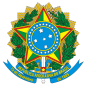 MINISTÉRIO DA EDUCAÇÃO UNIVERSIDADE FEDERAL FLUMINENSEPró-Reitoria de Gestão de PessoasREQUERIMENTO DE CONCESSÃO DE APOSENTADORIA POR INCAPACIDADE PERMANENTE PARA O TRABALHOSenhor Reitor,Venho requerer, com base na legislação pertinente, a concessão de APOSENTADORIA POR INCAPACIDADE PERMANENTE PARA O TRABALHO, conforme os dados a seguir.IDENTIFICAÇÃO DO SERVIDORDADOS DE LOTAÇÃODADOS DA CHEFIA IMEDIATAObservação: Anexar exames médicos, se houver.Nestes termos, Pede deferimento._________________________________________________Local e data_________________________________________________Assinatura do Requerente_________________________________________________Assinatura da Chefia ImediataNome do Requerente:Nome do Requerente:Nome do Requerente:CPF:Matrícula SIAPE:Data de Nascimento:Cargo:Cargo:Telefone Residencial:E-mail:E-mail:Telefone Celular:Endereço Residencial:Endereço Residencial:Bairro:Cidade/Estado:Cidade/Estado:CEP:Unidade de Lotação:Sigla:Ramal:E-mail:Nome da chefia imediata:Nome da chefia imediata:Unidade de Lotação da chefia imediata:Matrícula SIAPE da chefia imediata:Ramal da chefia imediata:E-mail da chefia imediata:E-mail do Gestor Máximo da Unidade (Superintendente, Pró-Reitor, Diretor de Unidade)E-mail do Gestor Máximo da Unidade (Superintendente, Pró-Reitor, Diretor de Unidade)